Обложка на паспорт из натуральной кожи 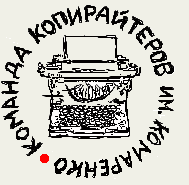 Имидж строится из деталей, и не стоит упускать даже такой момент, как кожгалантерея. Кожаная обложка для паспорта является настолько же статусным предметом, как и бумажник из натуральной кожи, элегантная визитница и прочие аксессуары. Элитный магазин Lopatnik.ru предлагает вам широкий выбор качественных изделий от компаний Dr. Koffer, GIUDI, NERI KARRA, ALVORADA, TONY PEROTTI. Богатство дизайнерских решенийИменно в нашем магазине у вас есть отличная возможность сосредоточиться на выборе внешнего дизайна обложки на паспорт, поскольку мы уже позаботились о качестве продукции. Все представленные тут изделия изготовлены из натуральной кожи, такая крепкая обложка надёжно защитит документы от износа, и в то же время создаст эффектный акцент в имидже. Изящное тиснение под кожу змеи или крокодила, богатая палитра цветовых решений, всевозможные дизайнерские находки, и всё это в такой лаконичной детали образа, как обложка для паспорта. Склонность к изящной женственности вполне может выражаться в цветочных мотивах тиснения кожаной обложки. Эффектная имитация плетения или гладкая поверхность глубокого тона — любое решение по вашему вкусу найдётся в нашем магазине. У нас есть обложки для паспорта очаровательной девушки или делового мужчины, на все вкусы и возрасты. Выгодная доставкаОбратите внимание, что на часть позиций предлагается бесплатная доставка. Собственная курьерская служба даёт нам возможность гибко подходить к вопросу доставки покупки, практически любой вопрос можно решить с нашим представителем по телефону. Если вы можете встретить курьера только в выходной день, это тоже можно решить. По России доставка производится известными курьерскими компаниями, которые уже заработали репутацию аккуратностью и скоростью работы, подробнее смотрите на странице «Помощь».